COLETA DE LIXO – SILVEIRA MARTINS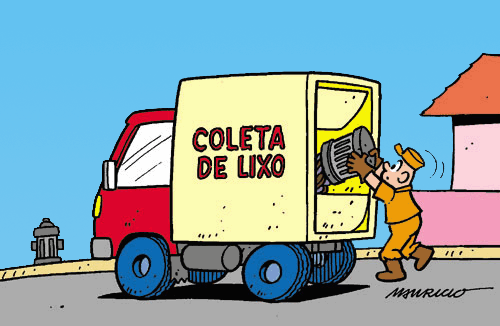 CRONOGRAMA:MAIORES INFORMAÇÕES/DÚVIDAS ENTRE EM CONTATO: (55)3224-4877SEGUNDAQUARTASEXTA1ª SEXTA DO MÊS3º SEXTA DO MÊS*VRS 804*CENTRO*VILA CATTANI   ATÉ IGREJA LINHA BASE*LINHA DUAS*SANTANA*LINHA QUARTA*CENTRO*CONDOMÍNIO VESCHIO*VAL DE BUIA*VAL FELTRINA*CENTRO*VILA CATTANI*LINHA BASE*MARCO 50*LINHA UM*POMPÉIA*LINHA 3 SUL*LINHA 6 SUL*LINHA DUAS*LINHA GRANZZOTTO*LINHA SEGATTO*MANTOANOS*LINHA 6 NORTE*VAL VERONÊS